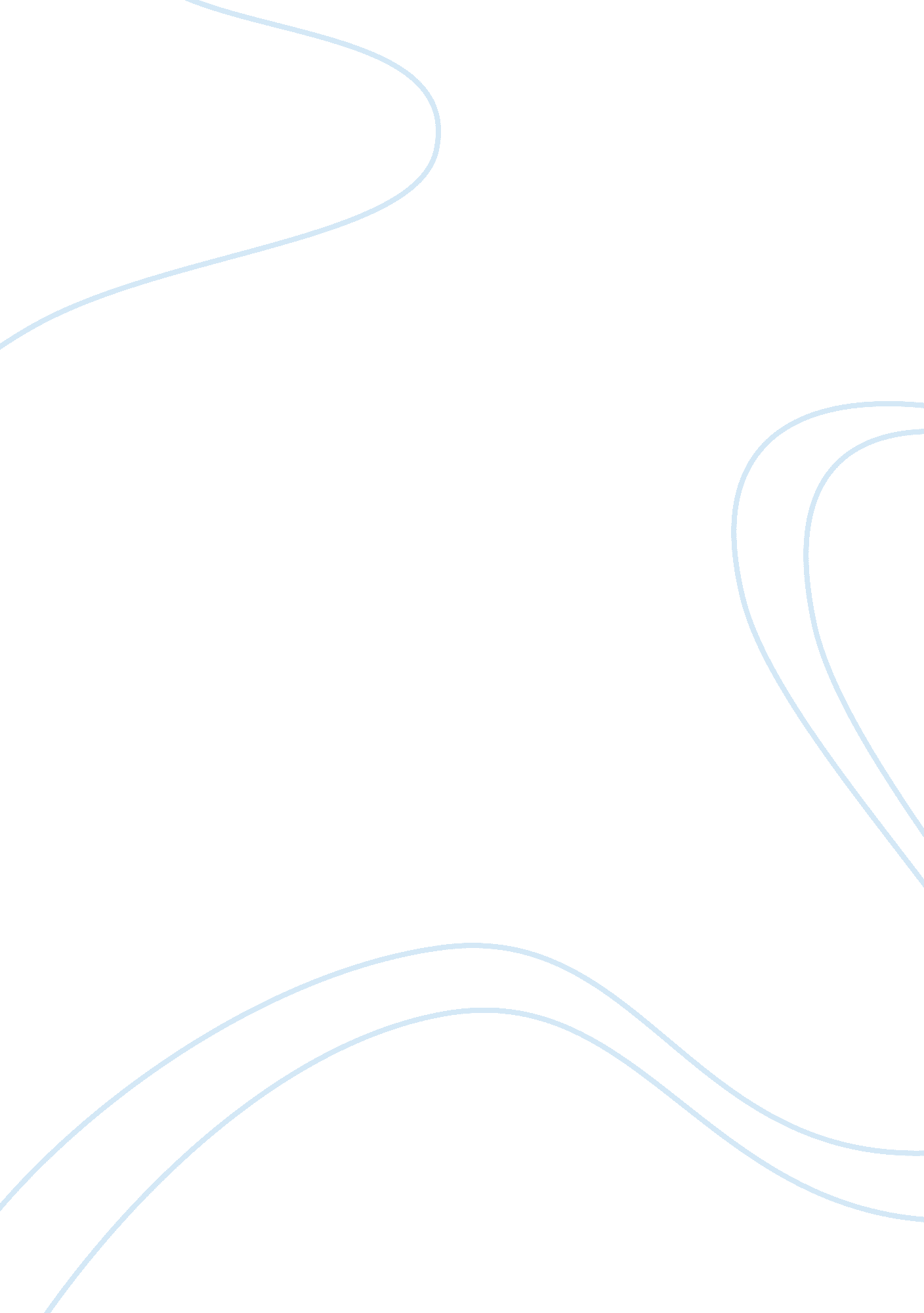 Service and sacrifice by america's veterans benefit today's youth by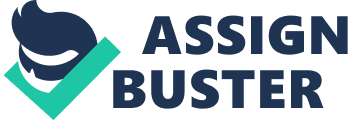 Service and Sacrifice by Americas Veterans Benefit Todays Youth by... The simplest way to complete the sentence would be to say that the service and sacrifice by America’s veterans benefit today’s youth by giving them the freedoms they enjoy. Of course, few of the wars that the Veterans have fought have been on American soil since America has been largely protected from both the east and the west by the Atlantic and the pacific. The wars with Canada and Mexico have been largely forgotten in the story of history as both Canada and Mexico are a part of NAFTA which has brought the three countries towards greater economic unity. 
However, Veterans who fought in the Second World War, the Vietnam War, the Korean War and the Gulf wars are still with us today and their sacrifice is remembered since they gave America the status of the global power it enjoys today. America did not come to this position overnight and government policy as well as the collective work of the American society itself certainly deserves credit but the veterans form an essential element in being the strong arm of the American government as well as the enforcers of American policy. 
This enforcement of American policy includes the protection of American interests around the world whether they are threatened in the black forest of Germany or on the islands of Japan. From the deserts of the Middle East to the mountains in South America, wherever there is a need for an American soldier, s/he is ever present and vigilant. Veterans were responsible for putting their feet on the ground and maintaining American control wherever it was needed. 
Undoubtedly, some of the wars have been called unjust and have also been noted as mistakes. The Vietnam war and even the gulf wars have been called unnecessary since the government decided to go into battle without all the required information or by working with the wrong data. However, that does not take anything away from the valor and the courage of the veterans who fought when they were told to fight believing that they were defending America, the freedom of the American people and their liberty. 
Thus, the freedoms enjoyed by the American youth can be credited to the efforts of the veterans who protected and defended America when they were called to do so. Had these veterans not offered their lives and their blood as a sacrifice, it is entirely possible that America would not be what it is today. In fact, from the first individual who died fighting in the War of American Independence to the soldiers who are giving their blood for their country today, the debt which the nation owes to the veterans of American wars is only increasing and it can only be paid back with respect and appreciation for the veterans. It is not something which they demand from the American people but is in fact something which should be given to them as their individual right. 